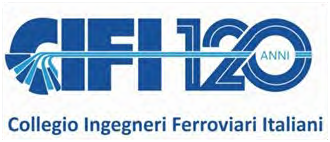 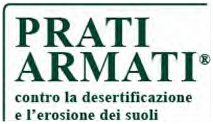 I processi erosivi idrici ed eolici possono danneggiare gravemen- te infrastrutture ed ambiente. Fra le tecniche che hanno dimo- strato particolare validità nel contrastare questi fenomeni, le piante erbacee perenni autoctone a radicazione profonda, sotti- le e resistente rappresentano una soluzione dal punto di vista tecnico, ambientale, energetico e manutentivo.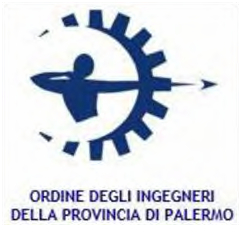 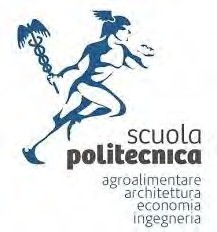 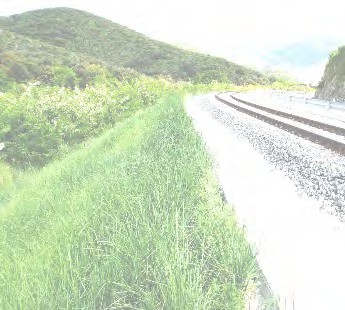 Obiettivo del pomeriggio di studio è l’analisi dei problemi posti dall’erosione dei terreni e delle rocce e la presentazione delle possibili soluzioni tecniche che consentono di controllare i feno- meni di degrado superficiale del suolo e le ripercussioni su dis- sesti più profondi.Il convegno, spiccatamente interdisciplinare, è rivolto a tutti i tecnici e i professionisti che operano nei campi delle infrastrut- ture stradali e ferroviarie, delle opere in terra, della salvaguardia dell’ambiente e del territorio in un contesto di sviluppo sosteni- bile.ADESIONE ALLA MANIFESTAZIONEAi sensi del “Regolamento per l’aggiornamento della compe- tenza professionale”, agli iscritti all’Ordine degli Ingegneri partecipanti al convegno per l’intera durata prevista, saranno riconosciuti n° 3 CFP secondo le formalità stabilite dall’Ordine degli Ingegneri di Palermo.Non è richiesta prenotazione per la libera partecipazione di quanti non sono interessati al riconoscimento di CFP.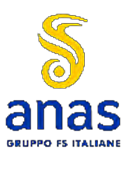 e-mail: cifi.palermo@gmail.com	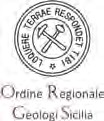 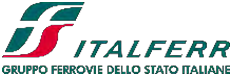 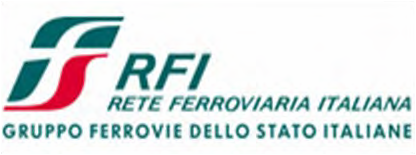 CIFI Palermo è su FacebookINSTABILITA’ DEI PENDII ED EFFETTI DELLA VEGETAZIONE NELLA PROTEZIONE DEL TERRENO DALL’EROSIONETeoria ed esempiPalermo, 5 giugno 2019PROGRAMMA